Bacaro Sadico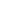 